Donated $136,510 during July 2014 through June 2015 in the following areas:                                                                       Community Service – Donated $37,500  (Science, Technology, Engineering and Math)Food Bank volunteersSalvation Army Bell ringingCareer Coaching at Rotarians at Work Day Science Fair Pant Donations to Homeless ShelterRole Model Challenger Space ProgramBlood Drive at Harrah’sUNR Freshman Orientation Program Support for KNBPInternational Service – Donated $53,360                                                                                                                                             Donated to the Bodhi Tree Foundation /cow farm project in NepalChildren’s Peace Initiative in Kenya; the Children’s Cancer Center of Lebanon“Free The Girls” program supporting  human trafficking victims.   Panama Project grant for orphanage, Paul Harris donations, Polio Plus donationsVocational Service – Donated $16,300Master Teacher  Award, Law Enforcement and Teacher of the Quarter AwardsRotary Means Business network eventsTMCC Scholarships for unemployed adults.Vocational Scholarships at TMCC District Scholarship MatchYouth Service - Donated $29,350Funded and co-sponsored an expanded Most Improved Student ProgramSponsored & funded 25 Students to the Rotary Eight Grade Leadership Program Sponsored & funded 12 students to the Rotary Youth Leadership Program and funded.Participated in the District Music and Speech ContestsSponsored & funded two in-bound and two out-bound Rotary Youth Exchange students 
Membership: Over two hundred (200+) men and women who are community leaders                                                   

For more information: www.renorotary.comRotary Club Of 
Community and Global Impact 2014-2015Service Above Self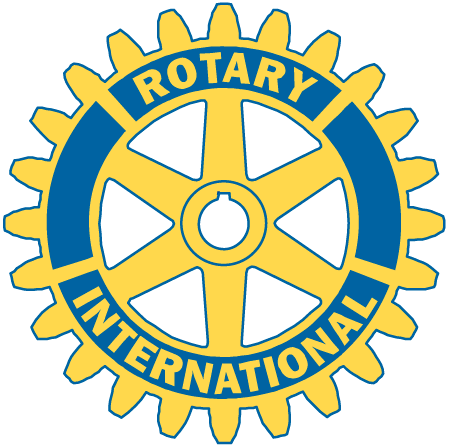 